Enhanced activity of Candida antarctica lipase B in choline amino acid ionic liquids: A combined experimental and computational approachesKam Khong Chan a, Vidya Sundaram a,b, Jully Tan a, Yong Kuen Ho a, Ramakrishnan Nagasundara Ramanan a, Chien Wei Ooi a,c *a Chemical Engineering Discipline, School of Engineering, Monash University Malaysia, Jalan Lagoon Selatan, 47500 Bandar Sunway, Selangor, Malaysia.b Biological Engineering Discipline, Indian Institute of Technology Gandhinagar, Palaj, Gandhinagar-382055, Gujarat, India.c Advanced Engineering Platform, Monash University Malaysia, Jalan Lagoon Selatan, 47500, Bandar Sunway, Selangor, Malaysia.* Corresponding author: Chien Wei Ooi (ooi.chien.wei@monash.edu)Supplementary Information1. NMR characterization of [Ch][AA][Cho][Gly]1H NMR (700 MHz, D2O, TMS): δ = 3.13 (s, 9H, (CH3)3–N), 3.15 (s, 2H, CH2–NH2), 3.46–3.48 (m, 2H, CH2CH2OH), 3.99–4.01 (m, 2H, CH2CH2N)13C NMR (176 MHz, D2O, TMS): δ = 44.5, 53.8, 55.5, 67.4, 180.5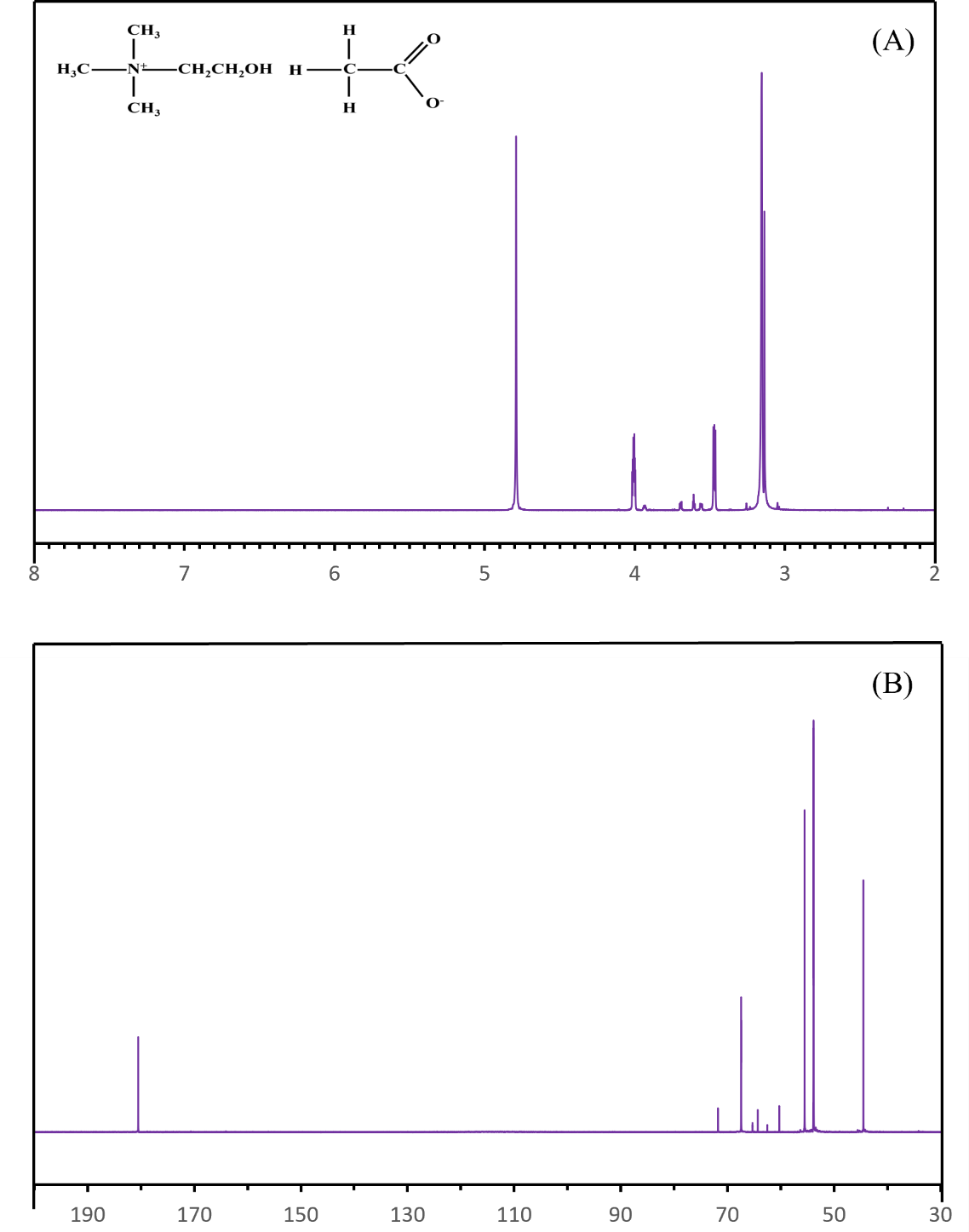 Fig. S1. (A) 1H NMR and (B) 13C NMR spectra for [Cho][Gly]. The peak of the D2O solvent was indicated near 4.79 ppm.[Cho][Ala]1H NMR (700 MHz, D2O, TMS): δ = 2.26–2.27 (m, 2H, CH2CH2NH2), 2.76–2.78 (m, 2H, CH2CH2NH2), 3.13 (s, 9H, (CH3)3–N), 3.44–3.45 (m, 2H, CH2CH2OH), 3.97–3.99 (m, 2H, CH2CH2N)13C NMR (176 MHz, D2O, TMS): δ = 37.7, 39.6, 53.8, 55.5, 67.4, 180.7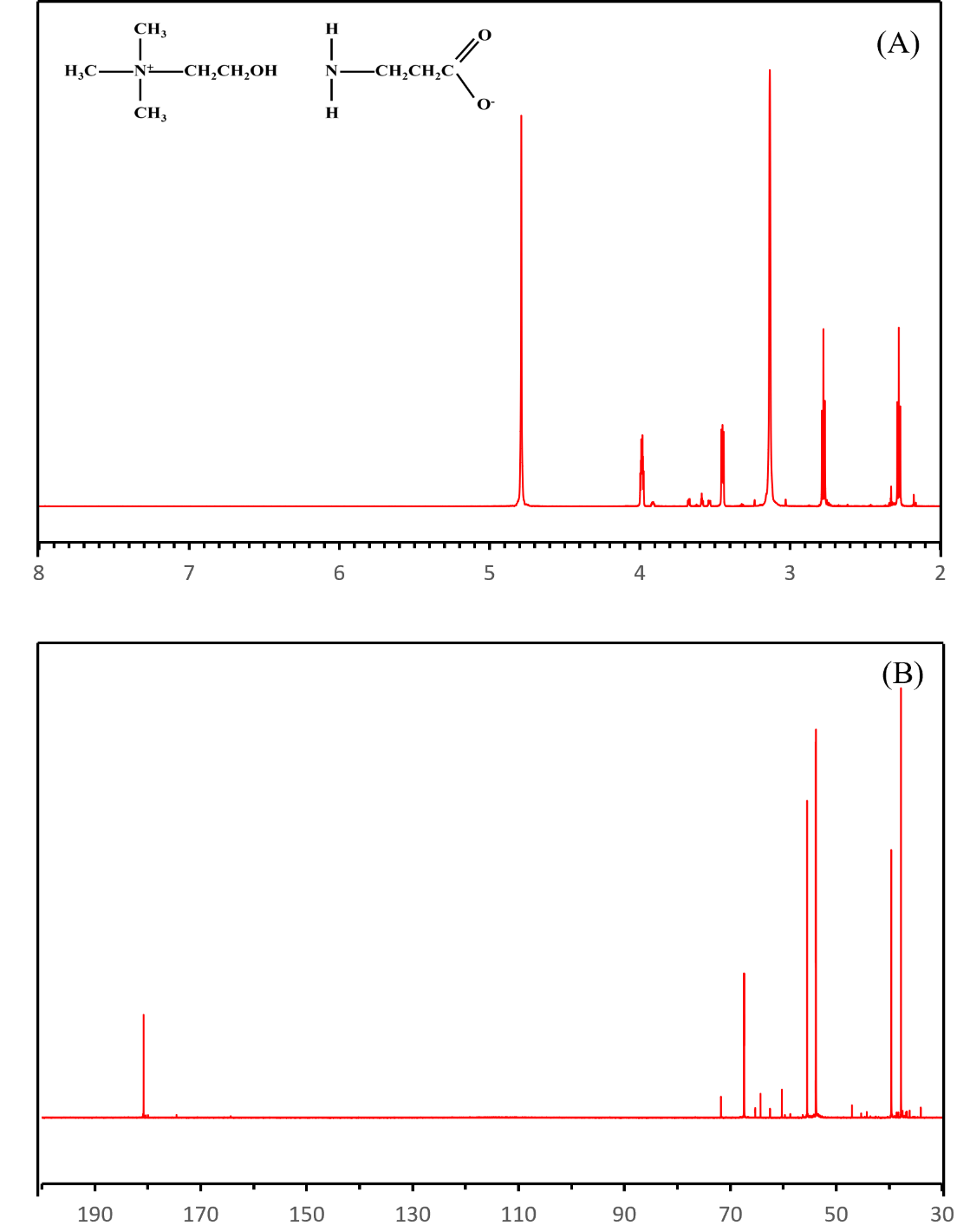 Fig. S2. (A) 1H NMR and (B) 13C NMR spectra for [Cho][Ala]. The peak of the D2O solvent was indicated near 4.79 ppm.[Cho][Phe]1H NMR (700 MHz, D2O, TMS): δ = 2.80–2.81 (m, 1H, CH2), 2.97–2.98 (m, 1H, CH2), 3.08 (s, 9H, (CH3)3–N), 3.38 (m, 2H, CH2), 3.47 (m, 1H, CH-N), 3.95 (m, 2H, CH2), 7.25-7.35 (m, 5H, C6H5)13C NMR (176 MHz, D2O, TMS): δ = 40.65, 53.83, 55.52, 57.41, 67.36, 126.72, 128.67, 129.49, 138.28, 181.67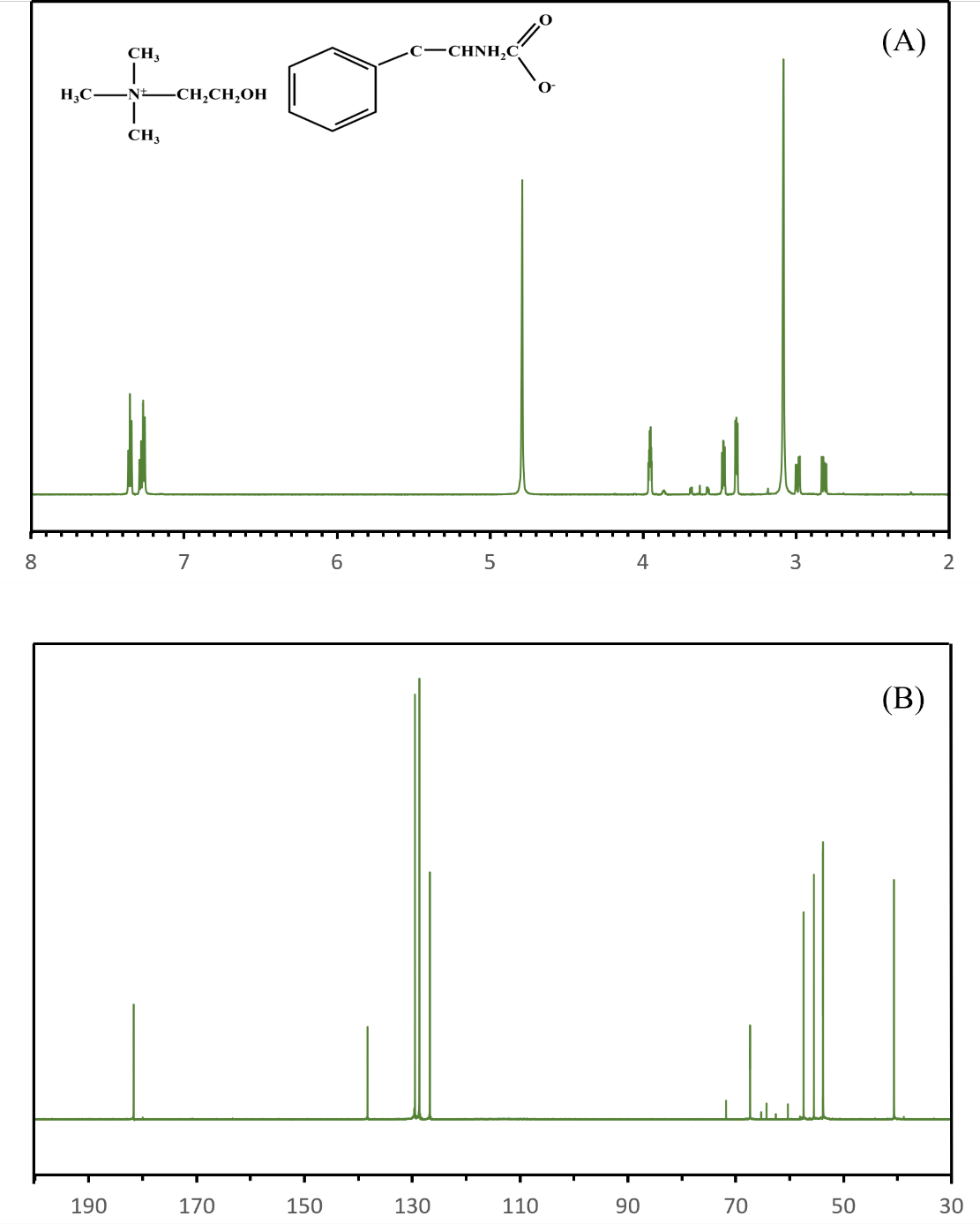 Fig. S3. (A) 1H NMR and (B) 13C NMR spectra for [Cho][Ala]. The peak of the D2O solvent was indicated near 4.79 ppm.2. Lipase activity assay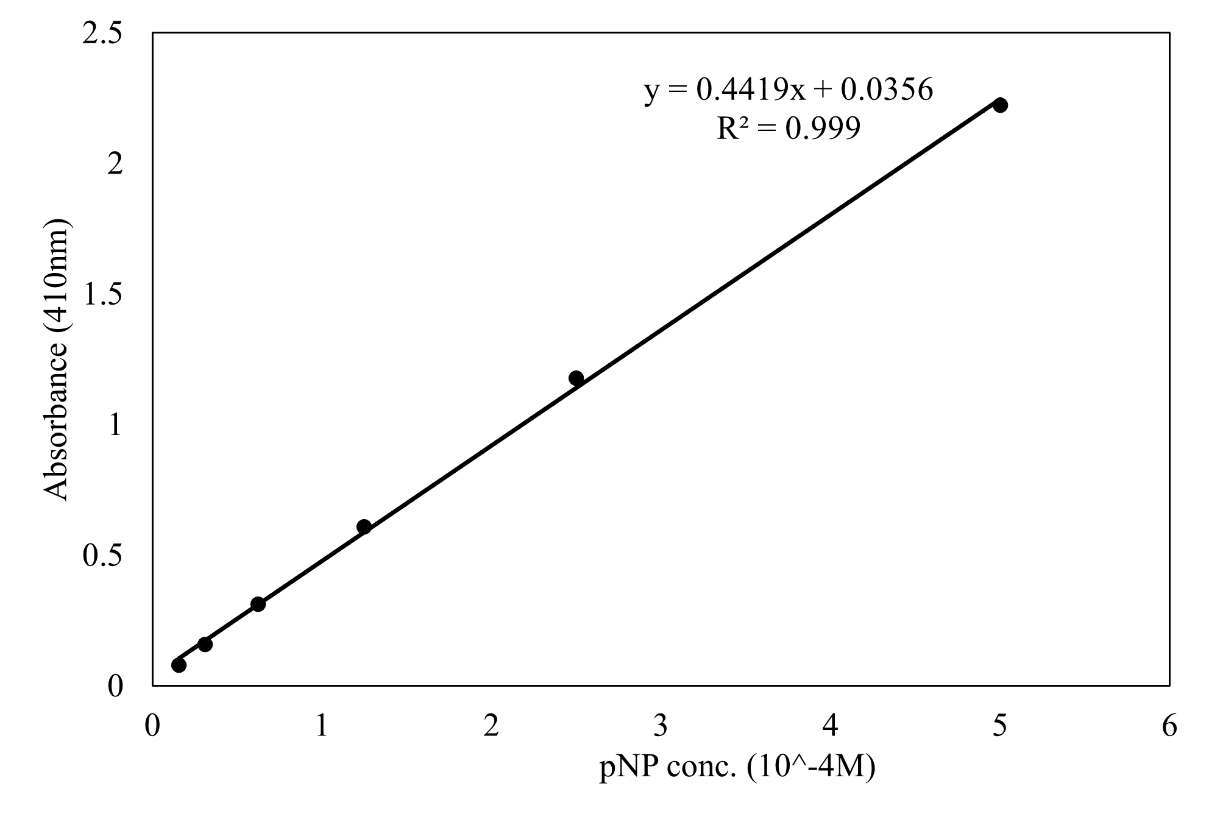 Fig. S4. Standard curve for lipase activity assay.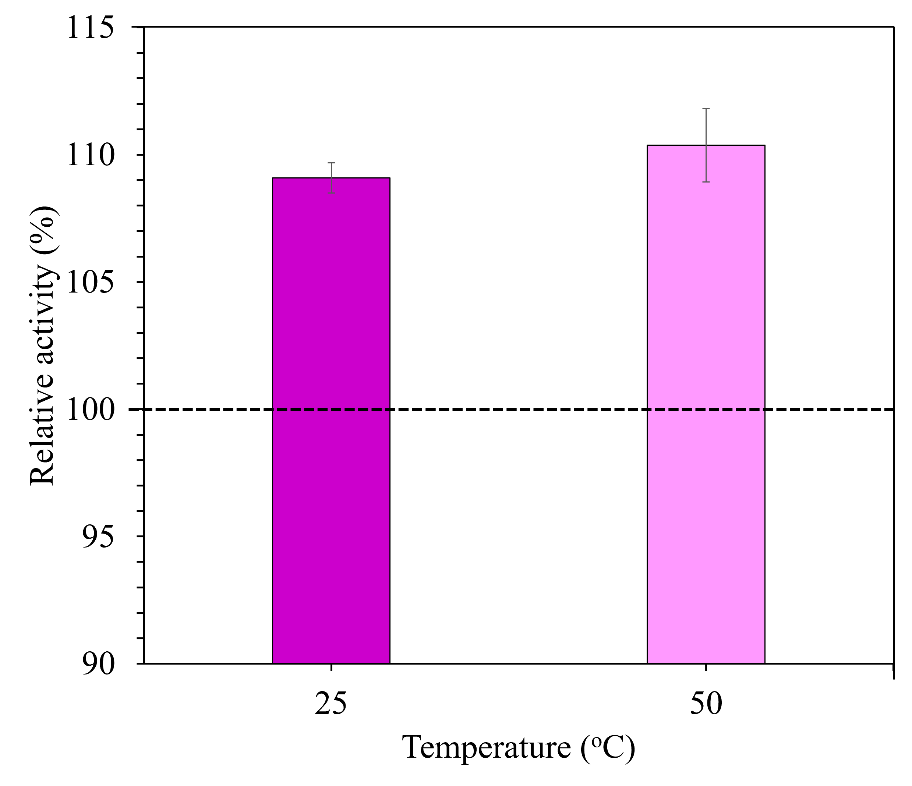 Fig. S5. Relative activity of CALB after one hour of incubation in 0.05 M [Cho][Phe] at 25oC and 50oC.3. MD simulation of choline-based ILs at 25oC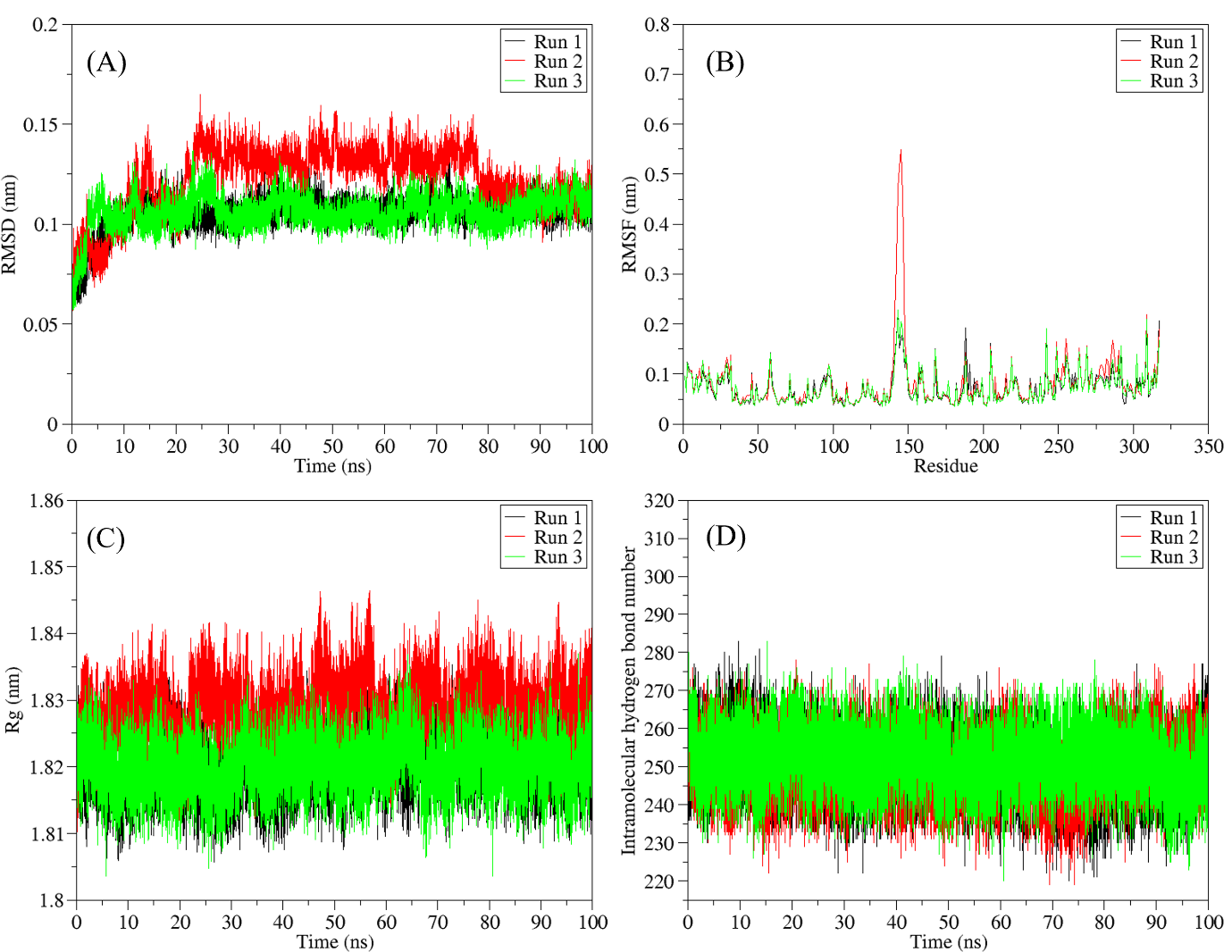 Fig. S6. (A) RMSD, (B) RMSF, (C) Rg, and (D) intramolecular hydrogen bond number of CALB as a function of time during 100 ns simulations in water, showing three replicate simulations of the same system, indicated by different colours.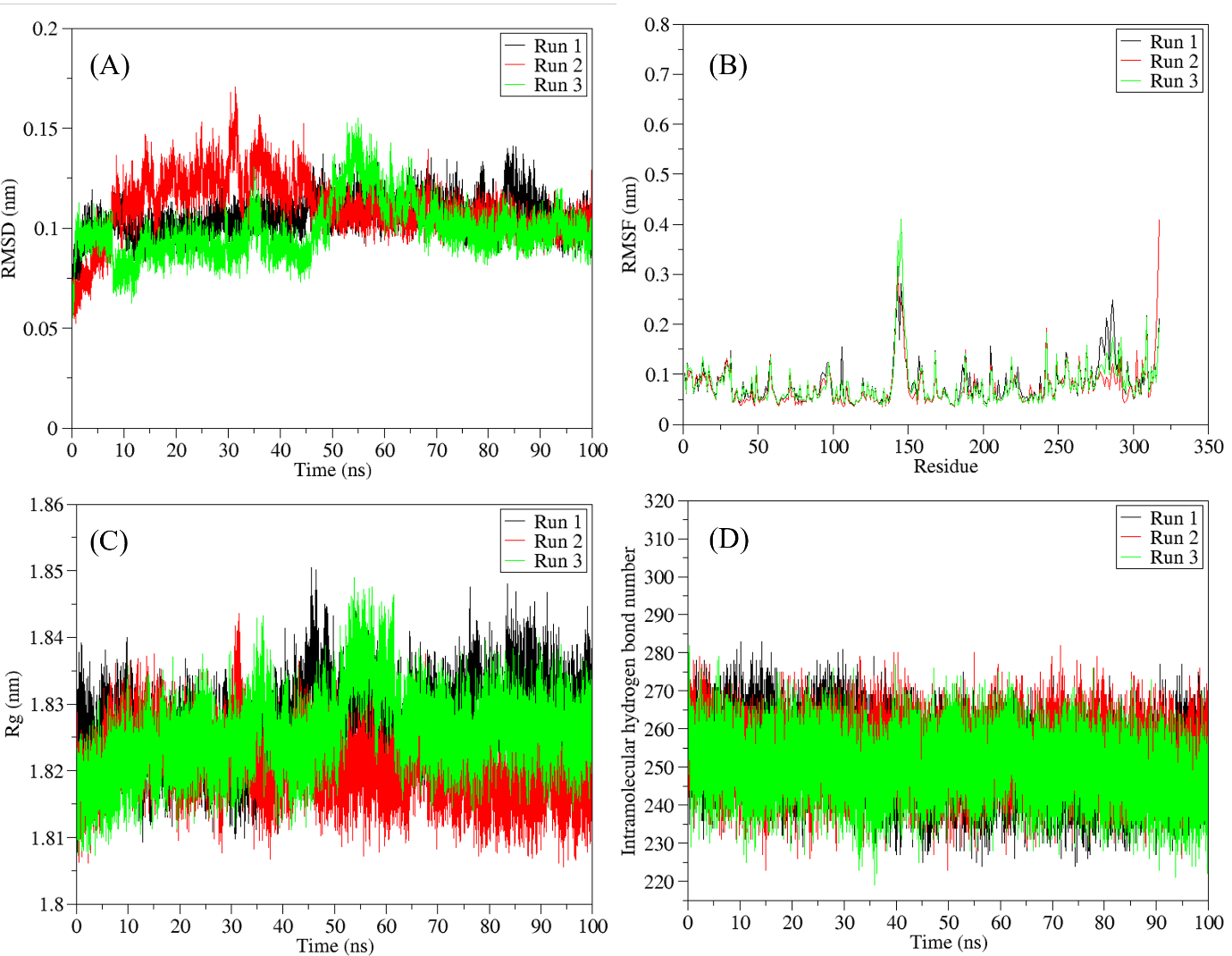 Fig. S7. (A) RMSD, (B) RMSF, (C) Rg, and (D) intramolecular hydrogen bond number of CALB as a function of time during 100 ns simulations in [Cho][OH], showing three replicate simulations of the same system, indicated by different colours.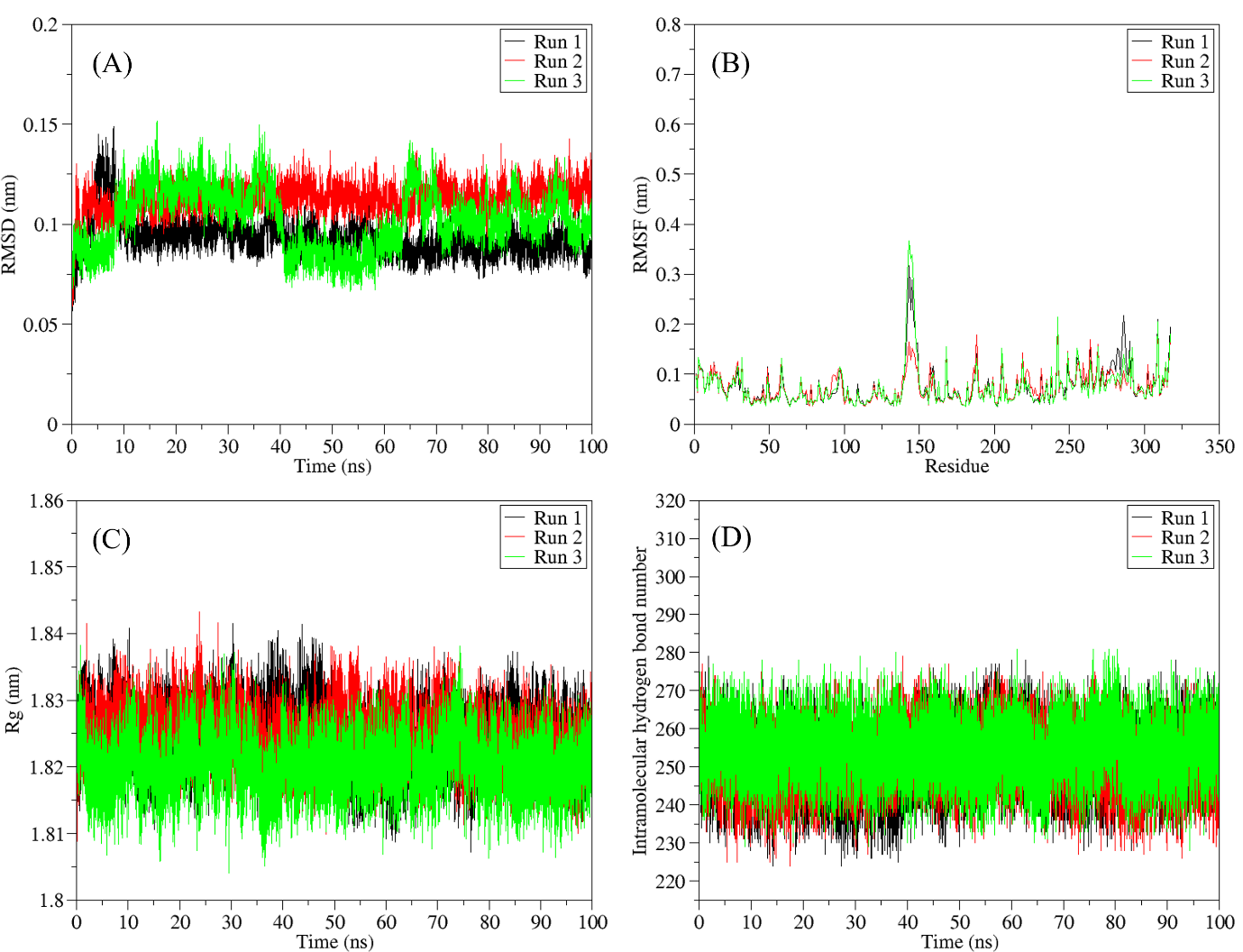 Fig. S8. (A) RMSD, (B) RMSF, (C) Rg, and (D) intramolecular hydrogen bond number of CALB as a function of time during 100 ns simulations in [Cho][Gly], showing three replicate simulations of the same system, indicated by different colours.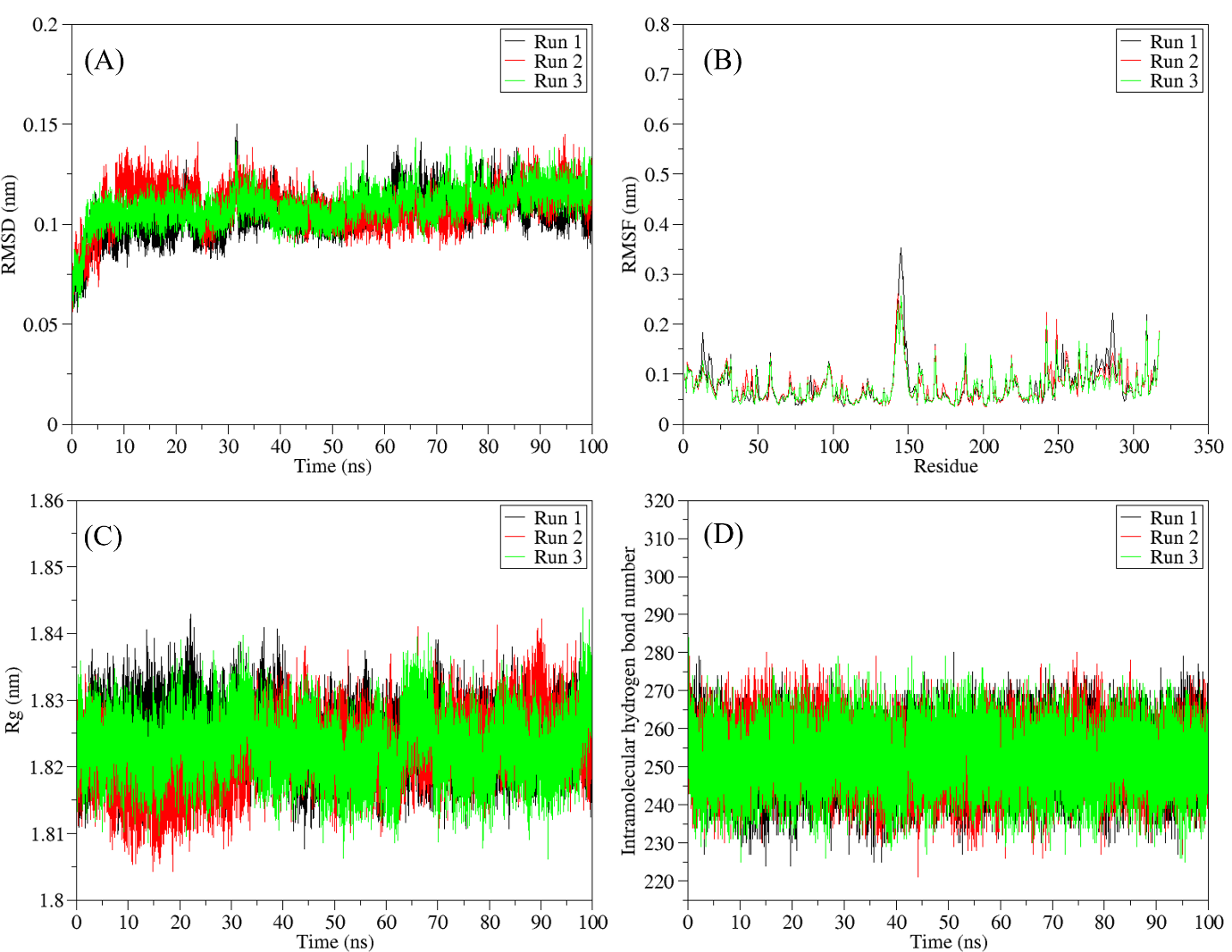 Fig. S9. (A) RMSD, (B) RMSF, (C) Rg, and (D) intramolecular hydrogen bond number of CALB as a function of time during 100 ns simulations in [Cho][Ala], showing three replicate simulations of the same system, indicated by different colours.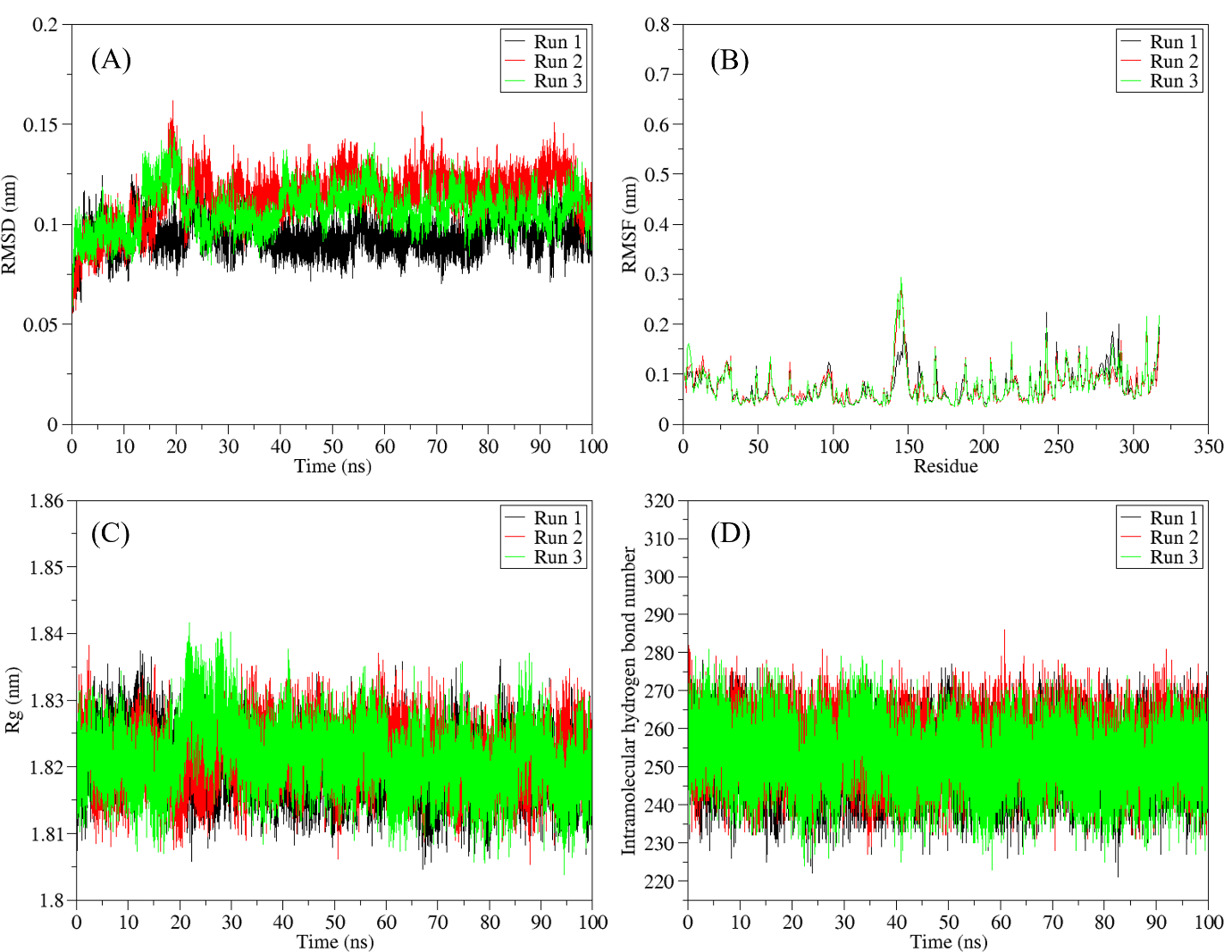 Fig. S10. (A) RMSD, (B) RMSF, (C) Rg, and (D) intramolecular hydrogen bond number of CALB as a function of time during 100 ns simulations in [Cho][Phe], showing three replicate simulations of the same system, indicated by different colours.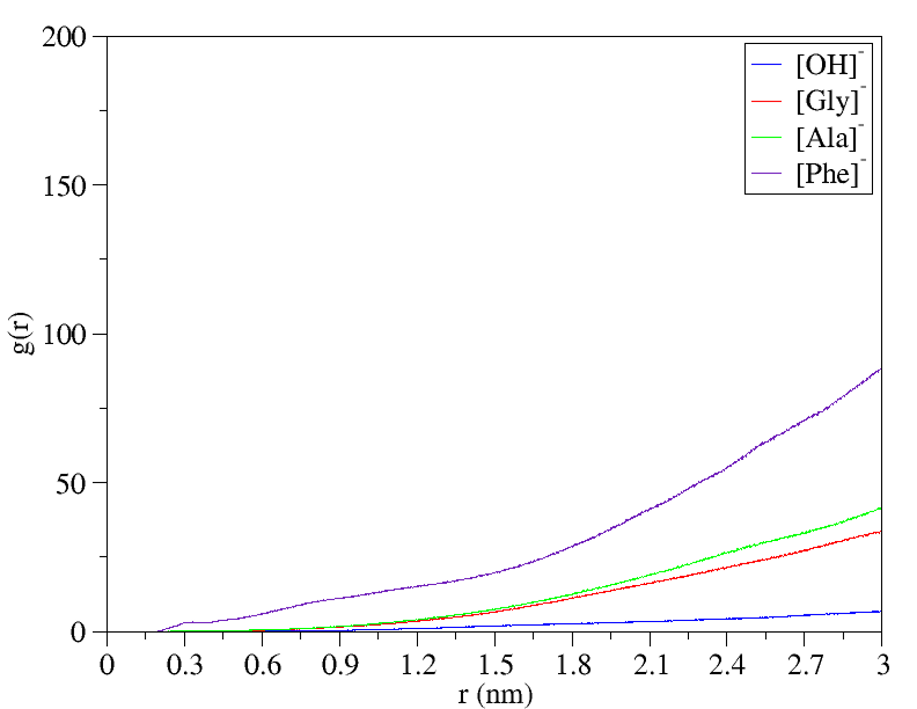 Fig. S11. RDF of anions of choline-based ILs around the surface of CALB α5-helix.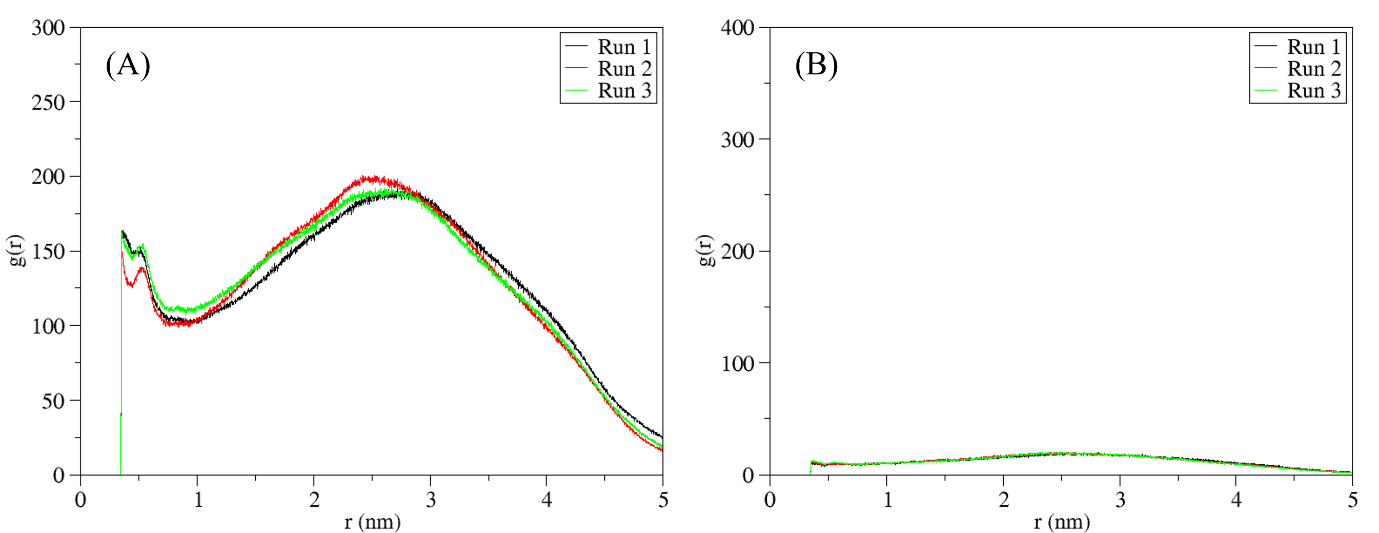 Fig. S12. RDF of (A) [Cho]+ and (B) [OH]- that exist within 0.35 nm from the CALB surface as a function of time during 100 ns simulations in [Cho][OH], showing three replicate simulations of the same system, indicated by different colours.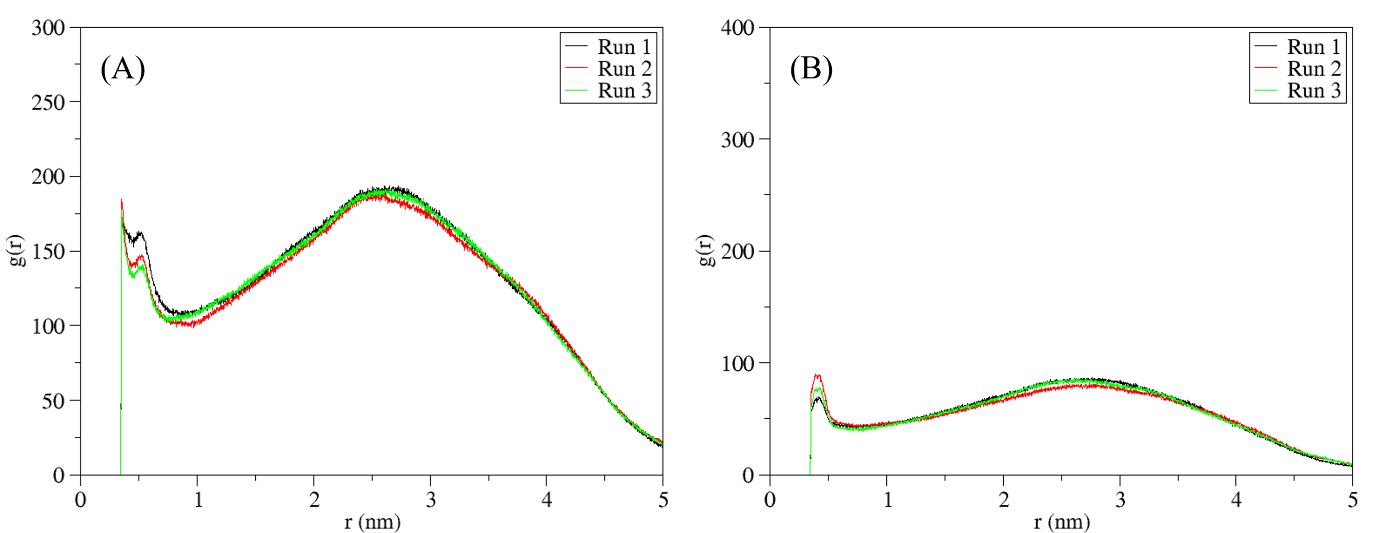 Fig. S13. RDF of (A) [Cho]+ and (B) [Gly]- that exist within 0.35 nm from the CALB surface as a function of time during 100 ns simulations in [Cho][Gly], showing three replicate simulations of the same system, indicated by different colours.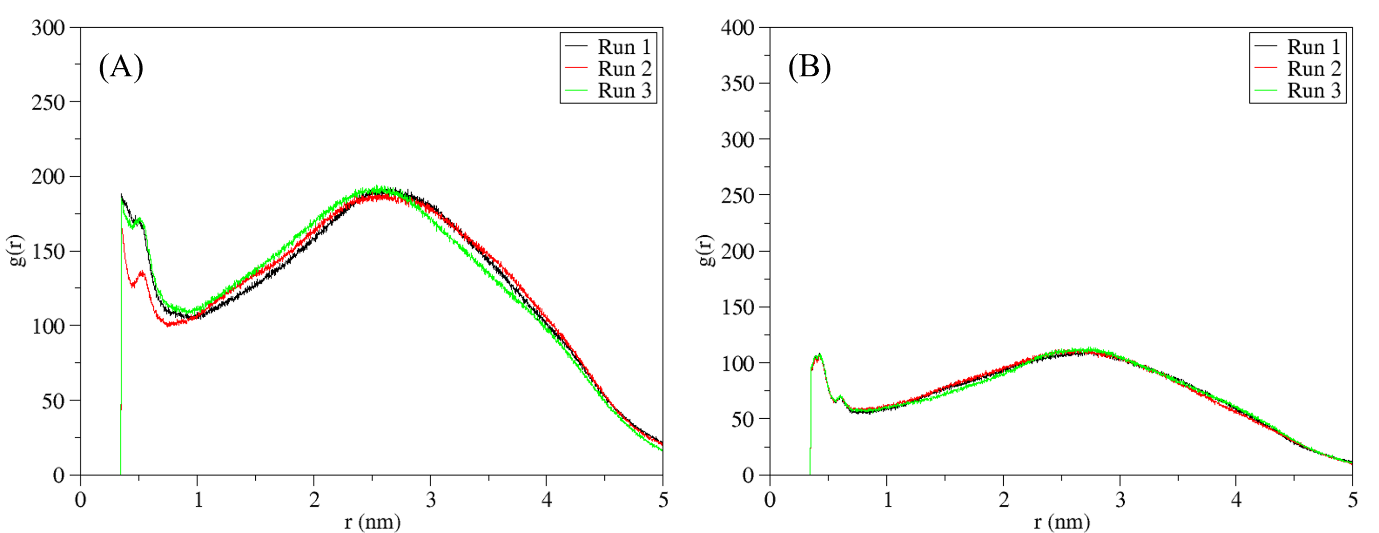 Fig. S14. RDF of (A) [Cho]+ and (B) [Ala]- that exist within 0.35 nm from the CALB surface as a function of time during 100 ns simulations in [Cho][Ala], showing three replicate simulations of the same system, indicated by different colours.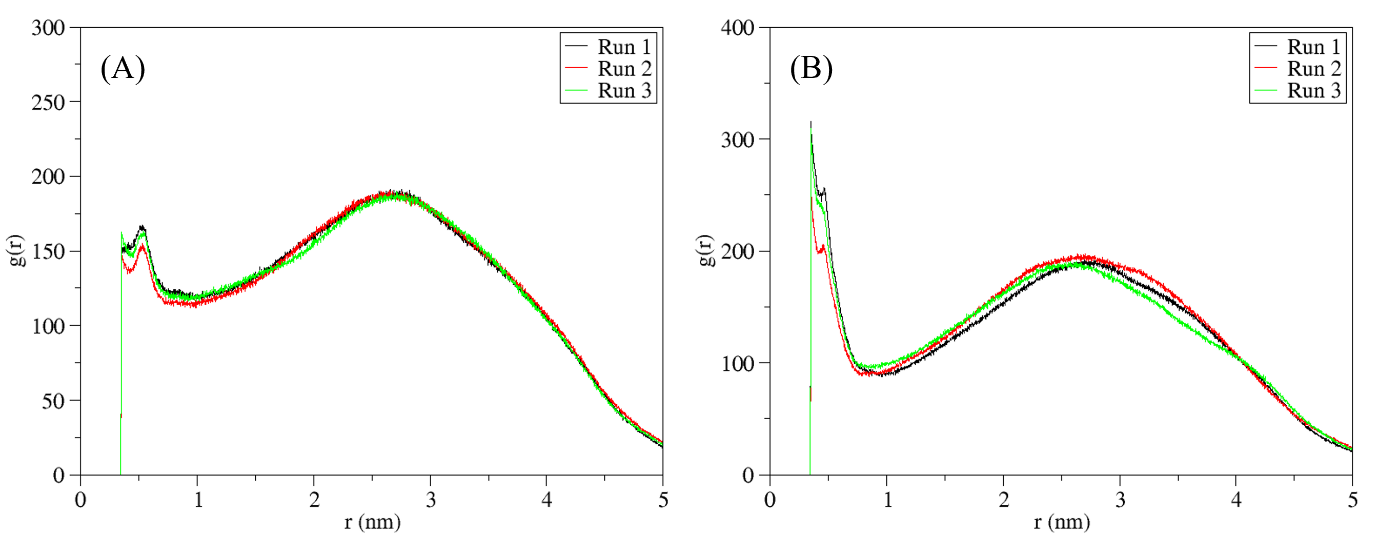 Fig. S15. RDF of (A) [Cho]+ and (B) [Phe]- that exist within 0.35 nm from the CALB surface as a function of time during 100 ns simulations in [Cho][Phe], showing three replicate simulations of the same system, indicated by different colours.4. MD simulation of CALB in 0.05 M [Cho][Phe] at 50oC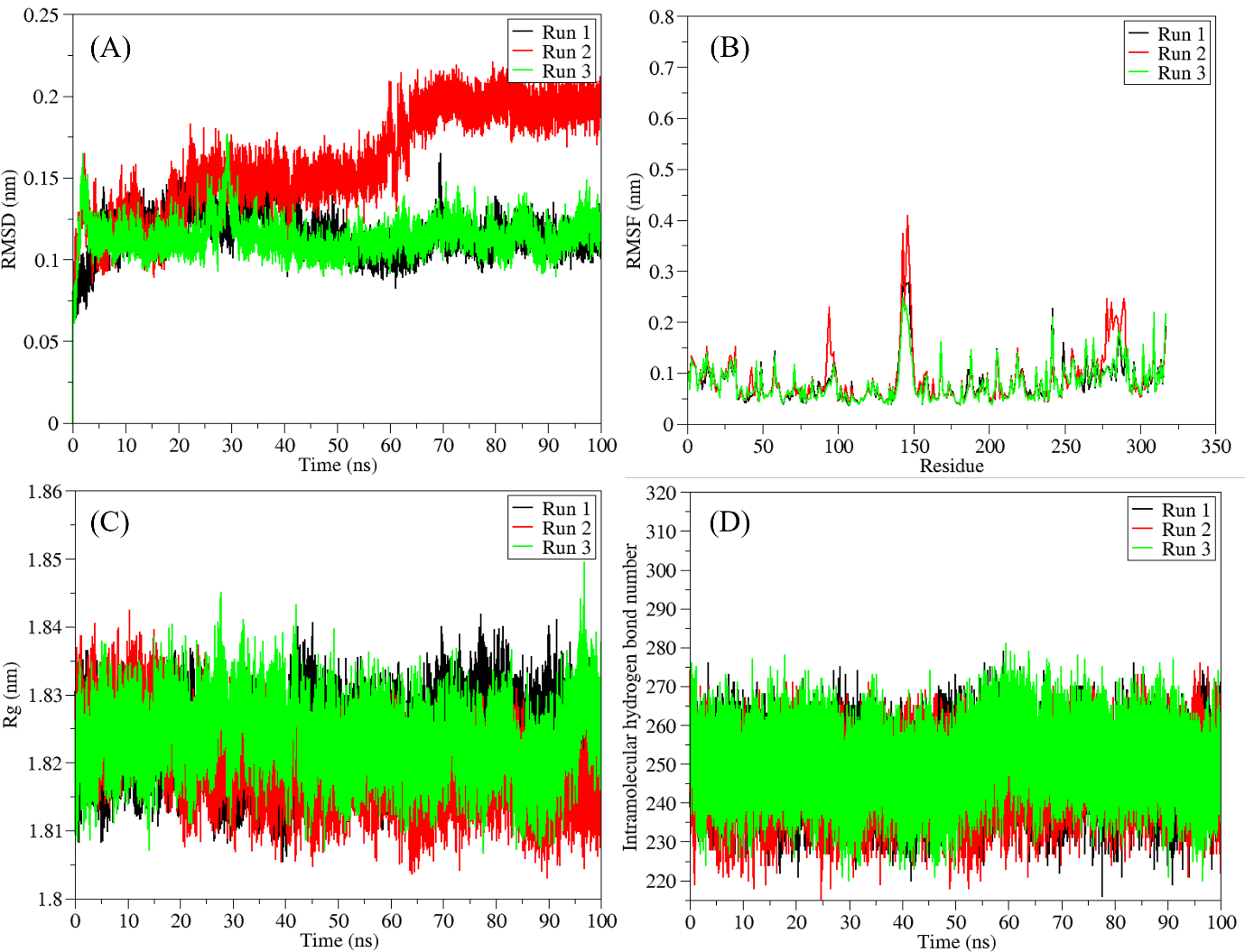 Fig. S16. (A) RMSD, (B) RMSF, (C) Rg, and (D) intramolecular hydrogen bond number of CALB as a function of time during 100 ns simulations in [Cho][Phe] at 50oC, showing three replicate simulations of the same system, indicated by different colours.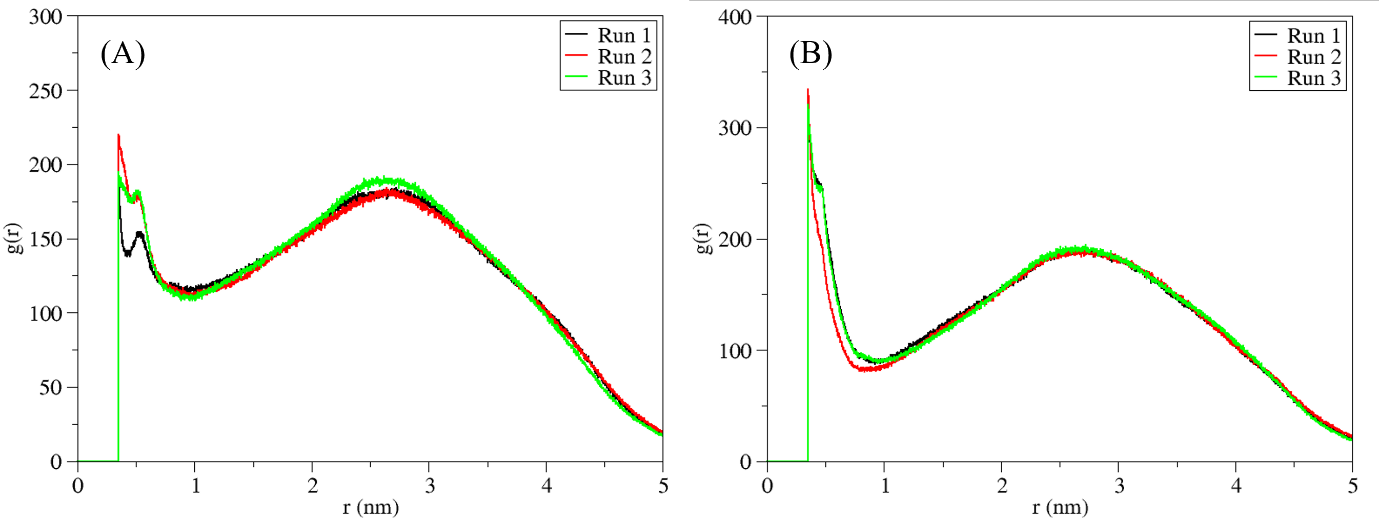 Fig. S17. RDF of (A) [Cho]+ and (B) [Phe]- that exist within 0.35 nm from the CALB surface as a function of time during 100 ns simulations in [Cho][Phe] at 50oC, showing three replicate simulations of the same system, indicated by different colours.Table S1. Average RMSF values of α5-helix residues (Residues 139-150) in CALB-solvent systems.Residue No.Averaged RMSF (Å)Averaged RMSF (Å)Averaged RMSF (Å)Averaged RMSF (Å)Averaged RMSF (Å)Residue No.Water[Cho][OH][Cho][Gly][Cho][Ala][Cho][Phe]1390.860.810.820.710.801401.001.100.970.820.841411.611.661.471.351.421422.212.442.141.951.801433.103.252.832.502.211442.762.372.291.861.751453.103.112.602.512.381462.732.502.092.032.091472.302.201.901.802.061481.341.491.411.291.581491.311.401.391.231.391500.770.830.790.780.89